ROLL CALL – REVIEW MINUTES:UPDATES:NEW BUSINESSOLD BUSINESS.ADJOURN – Respectfully submitted,Grayson Beuhler, Secretary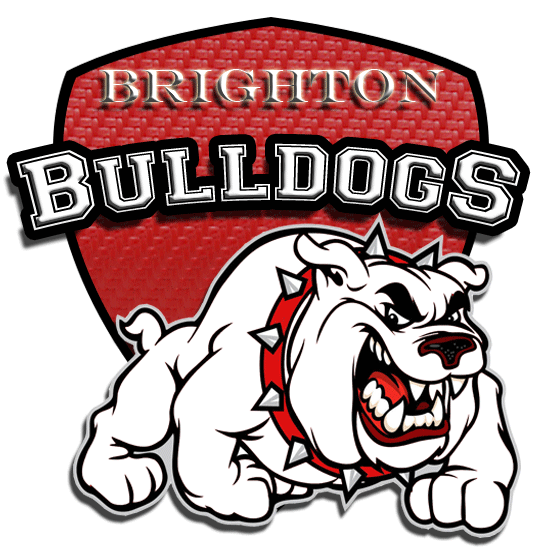         feb 11 2014      NO MEETING                 BHS        feb 11 2014      NO MEETING                 BHSType of meeting:MonthlyNote taker:Grayson BeuhlerIn Attendance: Not In Attendance:Executive Board    In Attendance:                                                                                  Minutes                                                                                  Minutes                                                                                  Minutes                                                                                  Minutes